MEETING TITLE: 	TRUST ORDINARY MEETING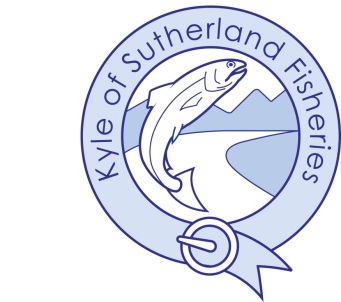 Meeting Date:	Thursday 27th June 2019Meeting Time:	6.30pmMEETING MINUTES (Draft) Chair/Facilitator: 	Richard SankeyMinute taker:	Sean RobertsonIn AttendanceWelcome & Approval of MinutesThe Chair welcomed attendees to the meeting and the minutes from previous meeting of4th April 2019 were approved. 3.	Open Actions B/FwdAgenda ItemsGovernanceTrustees skills matrix results were discussed.RS, People may find it easier to come into the trust as appointees rather than full trustees. SM, Bringing in another ghillie trustee may benefit the trust. RS, we also need to focus on the gaps in skillsets and fix some minor shortfalls.Action KW to speak to the development trust about bringing in someone. RS, FMS may later on have a role that can help us with grant applications.Directors ReportThe directors report was circulated prior to the meeting. Budgets and Finance2018-2019 BudgetKW -£40K surplus from AST project, extra gift aid, NEPS and temperature monitoring grant.2019-2020 BudgetKW - Forecasting small deficit, however the budget hasn’t been fully populated. NEPS and other contract work wasn’t budgeted for.Restricted and unrestricted fundsGenetics and Shin restoration are the main restricted funds. £3K is going into this per year to buy a new smolt trap when its needed. KW asked if the money is available via normal budget means or can he make requests for this money at any time? RS & SM - This money should be available by asking for it. KW agreed that this is a good, flexible approach to spend money on issues that need addressing.Future project requirementsKW – meeting next week about the missing salmon project, could potentially get Duchally included. RS - it makes sense to use  money towards this.UHI Genetics fundingKW – suggest that JH puts a new line in budget to account for this, as we have still not had results from UHI and we may need the professional consultancy for other work. RS and SM agree.Endowment FundAlready discussed in matters arising.Office Window replacement quotes£10K + VAT to replace to double glazing and be more heat efficient. KW -current windows were designed for a shop front, no longer fit for purpose. RS, should we explore a revamp to the front of the building? Perhaps in keeping with the look of the development trust’s barn, even down to the logo. Focus on being eco-friendly. Action – KW to explore this. RS, asked MB if he thought this was an appropriate way forward, MB agreed.Projects Heritage ProjectSR is doing a presentation on the project next week at the Heritage Society. RS – this is a good project for getting others in the community engaged with the trust. Worthwhile to keep exploring.AST Smolt TrackingKW - Receivers collected, 2 still in the firth that are missing. Meeting next week on the future of the project. Will try and include the Cassley in next years run to examine smolt passage at Duchally.APEM Sediment FingerprintingDiscussed previously.d)	Biodiversity Challenge FundKW - We applied to this fund with Galloway and Ayrshire Fisheries trusts. In our catchment money was for tree planting at Dalchork. Neil McInnes from forestry has been included in discussions, this would plant around 5/6000 trees. Would likely need to employ the bailiffs in the winter to do the planting. Can perhaps make an experiment out of different planting techniques. Offer letter has not yet been accepted, but there will need to be legal agreements between us and the collaborating fishery trusts.AOCBSR – Have been in touch with Neil McInnes at forestry about drone habitat surveying. Forestry are keen to map the Stratheasgaigh burn and watercourses up in Dalchork.Open & New Actions C/FwdMeeting closed at:	  7.50pmDate of next meeting:  Thursday 26th September 6.30pm (amended to 4pm)TrusteesAttendingRichard Sankey, Chair -RS                                      Steven McKenzie -SM                	   	Keith Williams -KW- DirectorSean Robertson – SR- KSDSFBLeanne Munro – LM - KSDSFB	Michael Baird -MB - MemberApologiesGuestsRobbie Douglas MillerAshe Windham John GreenMichael BrownColin GilmourNoAction TitleActionsOwnerRaisedComplete by1SANDSKW Contact local angling clubs, educators and potential interested parties to determine interest.KWApril 2019October 20192SEDIMENT FINGERPRINTINGSR had update from APEM, some samples from February didn’t have enough sediment for extraction. SM, Oykel hasn’t been as dirty recently, some bits on the Brae Burn and Upper Allt Rogie. APEM working on a new sampling methodology to come back to us in August. Action SR in the meantime to take samples from Brae Burn and Allt Rogie.  SRJune 2019Ongoing3DIEBIDALEAction KW to contact SEPA and see where this has progressed to.KWJune 2018Ongoing3SKILLS MATRIXMatrix completed, reporting a shortfall of skills in 2 criteria: Fund raising/Grant Applications and PR/Media Development. The matrix was circulated prior to the meetingJHDecember 2018Complete4LAIRG ANGLING CLUBKW – send recorded delivery letter confirming their ownership of the Wheelyboat. Letter sent received and signed for 17/5/19.  Still no response at the time of this meeting.KWApril 2019Complete5NEW EMPLOYEE POLICIESReview new Sickness & Absence policy, Flexible Working policy & Volunteer policy in Dropbox.  No queries or amendments raised.  Policies adoptedAllApril 2019Complete6BUDGET LINE NUMBERSAction JH – complete budget line numbersJHJune 2019Complete7ENDOWMENT FUNDInvestigate and recommend options for starting £20K. After investigating the option it was decided this was not a viable option as safe investments would not keep up with inflation. SM, would it be worth producing something to encourage legacy funding? Action KW to refocus the endowment fund idea to encourage legacy funding.AW/KWApril 2019Complete8HERITAGE NETTING PROJECTScope out and present proposal on Netting Project at the June meeting. Meeting being held 2nd July, flyers and advert done.SRApril 2019June 20199VICARIOUS LIABILITYLiaise with David MacKie on late season dates to arrange a meeting with our staff, river workers and proprietors. RS - FMS regional meetings which may be happening later this year would be a good option to arrange this.KW/JHRSApril 2019ASAPNoAction TitleActionsOwnerRaisedComplete by1SANDSKW Contact local angling clubs, educators and potential interested parties to determine interest.KWApril 2019October 20192SEDIMENT FINGERPRINTINGSR had update from APEM, some samples from February didn’t have enough sediment for extraction. SM, Oykel hasn’t been as dirty recently, some bits on the Brae Burn and Upper Allt Rogie. APEM working on a new sampling methodology to come back in August. Action SR in the meantime to take samples from Brae Burn and Allt Rogie.  SRJune 2019Ongoing3DIEBIDALEAction KW to contact SEPA and see where this has progressed to.KWJune 2018Ongoing4HERITAGE NETTING PROJECTScope out and present proposal on Netting Project at the June meeting. Meeting being held 2nd July, flyers and advert done. Continue to update Trustees on progress- Action SRSRApril 2019Ongoing5VICARIOUS LIABILITYLiaise with David MacKie. Action KW/JH. RS - intregrate with regional FMS meetings happening later this year. Action RSKW/JHApril 2019ASAP6Legacy fundingAction KW to refocus the endowment fund idea to encourage legacy funding.KWJune 2019September 20197Governance - New Trustee’sAction KW to speak to the development trust about bringing in new trustee.KWJune 2019September 20198Window replacementExplore a revamp of the front of building with smaller windows, include logo refresh.  Action KW/JHKW/JHJune 2019September 2019